Intervenant : Johann LecocqDate : Lundi 27 et mardi 28 février 2023Durée : 14 heuresLieu : Bize-Minervois (11)Nom  Prénom  CP 			 	Commune  Nom de la structure (si activité agricole)  EmailTéléphoneMerci d’indiquer votre situation :Tarif : 350€ Agriculteur.trice cotisant vivéa (prise en charge totale dans la limite de l’enveloppe disponible)Autres statuts : nous contacterFormation financée par :   				                        Renseignements et inscriptions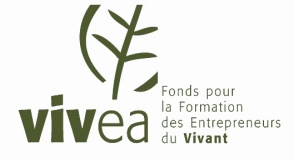 Laura LECOMTEResponsable de stage07.81.64.32.72 – 04.68.75.90.07laura@chemincueillant.org